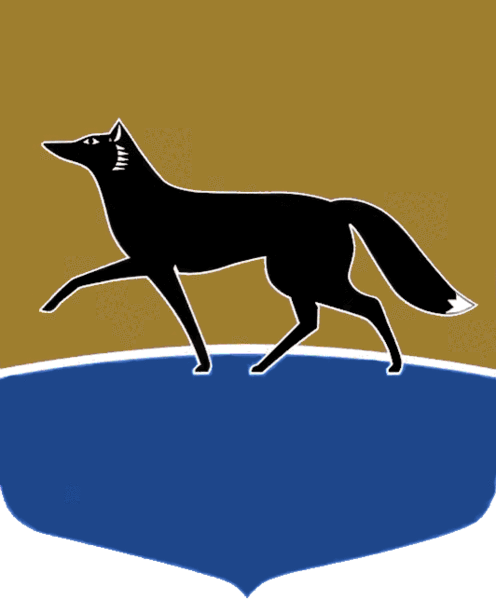 Принято на заседании Думы 27 марта 2024 года№ 535-VII ДГО внесении изменений в решение Думы города от 23.09.2021 
№ 813-VI ДГ «О Положении 
о муниципальном контроле 
в сфере благоустройства» В соответствии с Федеральным законом от 31.07.2020 № 248-ФЗ 
«О государственном контроле (надзоре) и муниципальном контроле 
в Российской Федерации», руководствуясь Уставом муниципального образования городской округ Сургут Ханты-Мансийского автономного 
округа – Югры, в целях актуализации перечня индикаторов риска и видов профилактических мероприятий Дума города РЕШИЛА:1. Внести в решение Думы города от 23.09.2021 № 813-VI ДГ 
«О Положении о муниципальном контроле в сфере благоустройства» 
(в редакции от 03.05.2023 № 326-VII ДГ) следующие изменения:1) в абзаце втором части 5 статьи 1 приложения 1 к решению слова «обеспечивает отдел административного контроля» заменить словами «обеспечивают должностные лица»;2) в статье 3 приложения 1 к решению:а) часть 9 дополнить пунктом 5 следующего содержания:«5) обобщение правоприменительной практики.»;б) дополнить частью 33 следующего содержания:«33.	По итогам обобщения правоприменительной практики уполномоченное должностное лицо обеспечивает подготовку доклада, содержащего результаты обобщения правоприменительной практики 
(далее – доклад о правоприменительной практике), который в обязательном порядке проходит публичные обсуждения, в порядке, установленном муниципальным правовым актом Администрации города. Доклад о правоприменительной практике готовится ежегодно, утверждается приказом начальника органа муниципального контроля 
и размещается на официальном портале Администрации города Сургута 
до 15 марта года, следующего за отчётным годом.»; 3) часть 3 приложения 2 к решению изложить в следующей редакции:«3. Перечень индикаторов риска нарушения обязательных требований:  повторное в течение двух месяцев выявление при проведении контрольного мероприятия без взаимодействия с контролируемым лицом признаков нарушений на одном и том же объекте муниципального контроля одних и тех же обязательных требований Правил благоустройства территории города Сургута, требований к обеспечению доступности для инвалидов объектов социальной, инженерной и транспортной инфраструктур 
и предоставляемых услуг.».2.	Настоящее решение вступает в силу после его официального опубликования. Председатель Думы города_______________ М.Н. Слепов«01» апреля 2024 г.Глава города_______________ А.С. Филатов«01» апреля 2024 г.